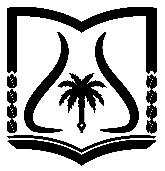 جدول امتیازات طرح درس مرکز مطالعات و توسعه آموزش علوم پزشکیطرح درس خانم / آقای : نام درس :  نیم سال تحصیلی( اول/دوم )  :                                                                                                               سال تحصیلی :  امتیازعنوانردیفاطلاعات مربوط به مدرس ( حداكثر 1 امتياز ) 1اطلاعات مربوط به  فراگيران ( حداكثر 1 امتياز )  2اطلاعات مربوط به درس  (حداكثر 1 امتياز ) 3اطلاعات مربوط به ارزشيابي (حداكثر 1 امتياز ) 4اطلاعات مربوط به شیوه آموزش، استراتژی و رسانه های آموزش(حداکثر  2 امتیاز )    5اطلاعات مربوط به فعالیت دانشجو  (حداكثر 1 امتياز )6اطلاعات مربوط به اهداف آموزشی (حداکثر 6 امتیاز )   7اطلاعات مربوط به رفرنس ها (حداکثر  2 امتیاز )    8رعایت سرفصل درس( حداکثر 5 امتیاز)9جمع کل ( حداکثر 20 امتیاز)نام و نام خانوادگي داور:               